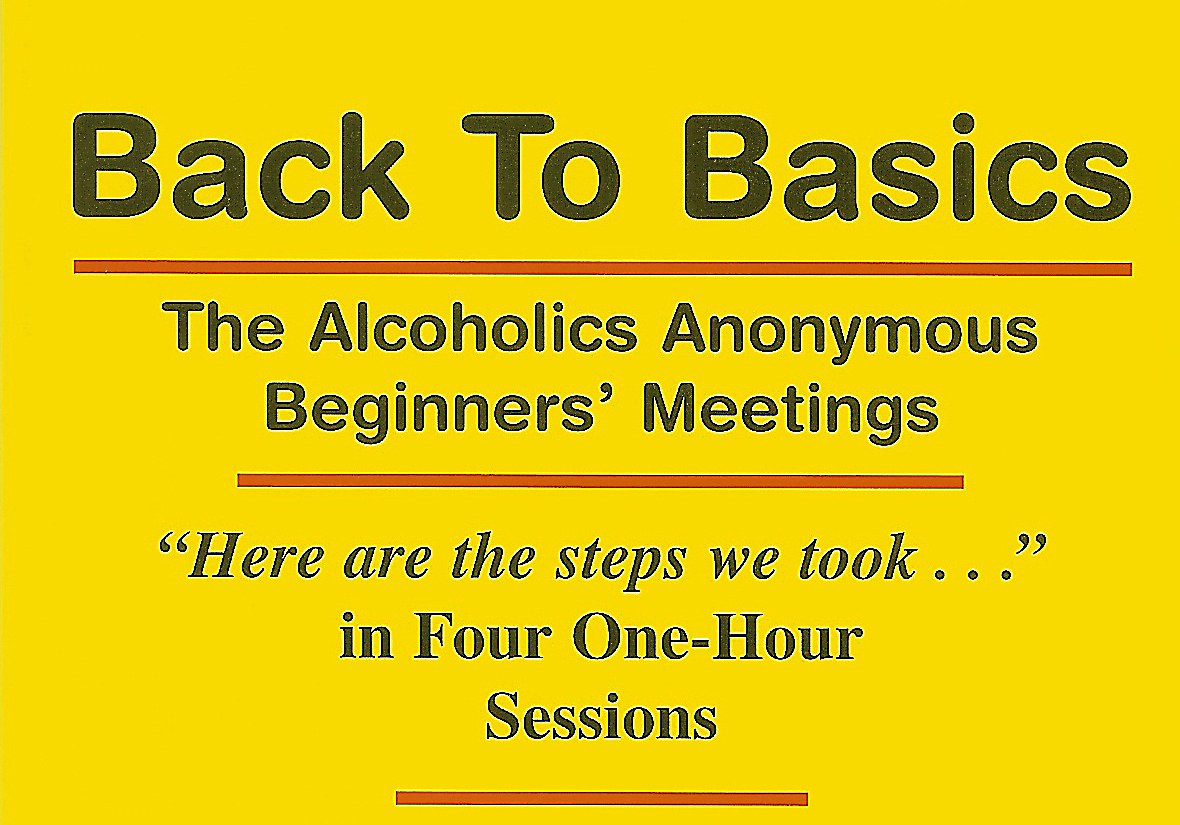 Announcing a New MeetingWhere: 605 n 65TH Ave. (Corner of 65th & Jackson)When:  SATURDAY AFTERNOONS starting Sept 3, 2011(Starts promptly @ 2:00 Pm)Who: Newcomers or anyone who wants to complete the 12 Steps in 4 1 hour weekly sessions.How: Bring your sponsor or a sharing partner to work with you and your BIG BOOK.